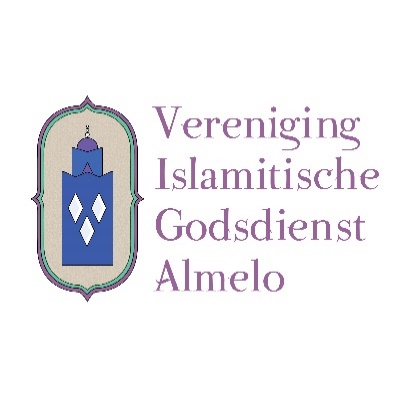 Huisarts bellen:  OverlijdensverklaringMedical statement moet ingevuld door de huisarts is geldig alleen voor mensen die willen in Marokko begraven worden.2 Dichte enveloppen. De formulieren moeten aan de uitvaartzorg ingeleverd wordenVerziekering bellen:Voorbereiding voor het bellen Eerst alle gegevens noteren van de overledene, de contactpersoon in Nederland, de contactpersoon in Marokko, plaats naam en het adres van de begraafplaats in Marokko.  Verzekering bellen en vragen of ze de opdracht willen geven aan Amanah Uitvaartzorg. De reden: het is dichtbij regio Almelo Ben je verzekerd bij Chaabi bank? dan eerst Chaabi bank bellenBanque Populair ( Chaabi) :  ‘’ Injad Chamil ‘’Multi-Assistance Internationale 0033145811616  Frankerijk ( eerst)ANDERS                  Maroc Assistance internationale  00212522303030	MarokkoBen je verzekerd bij andere uitvaart verzekering, dan eerst Amanah uitvaart bellen, hun regelen allesAttijariwafa bank: ‘’Injad sans frantiere ‘’       00212522582900 /00212522999999 CasablancaHalaluitvaart: “ Takaful ‘’      0880239600 LochemDELA:        0883353535Monuta:   08000230550Ardanta:   08003333000Yarden:     08008192Heb je geen, dan Amanah bellen of Tasneem Uitvaartverzorging in EnschedeUitvraartzorg:Stichting Islamitische uitvaartzorg Amanah Utrecht  0685722570  24/7info@amanahuitvaart.nlKoningin Wilhelminaweg 479    3737 BE  Groenekan  UtrechtUitvaart Errahma Rotterdam   0703894860      0031703894860Uitvaartzorg  bellen: (informatie van de overledene) Voor en achternaam VerzekeringsnummerBank Rekening nummer om de vergoeding te sorteren.Contact persoon in Nederland + TelContact persoon in Marokko + TelAdres in NederlandAdres in Marokko Adres Begraafplaats in Marokko.Planning vaststellen met uitvaartzorg:Datum/tijdstip bewassing, plaats bewassing, bewassers en Djanazah gebed2 personen mee reizen naar MarokkoRegelen met het bestuur van de moskeeFlyer en mededeling opstellen en versturen naar de gemeenschap Imaam regelen voor Djanazah gebed Nazorg (familie vragen of ze nog hulp nodig hebben)Gemeente:Wordt door Uitvaartzorg geregeldKan ook door familie documenten uithalen in overleg met uitvaartzorgOverlijdingsakteOverlijdingsaangifteConsulaat:Moet iemand van de familie zijnMeenemen:Dossier gemeenteFamilie boekje (Halamadania) Marokkaanse ID van de overledene Marokkaanse ID van iemand van de familie die naar de consulaat gaat.Dossier Uitvraartzorg	Maken:Overlijdensverklaring (Chahadat lwafat)Registreren in ‘’halamadaniya’’